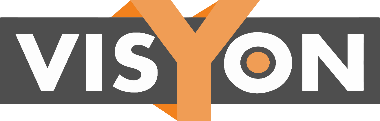 Visyon Parent/Carer Webinars – Spring 2021Our Parent Webinars are intended to offer information and ideas to help you in supporting your child with understanding and managing their emotions and wellbeing.  These are open to parents/carers or other interested family members.  
The webinars are delivered as a presentation on Zoom.  As a participant you are not connected via video or audio but may interact or ask questions using the typed chat function.  The webinars are delivered by Laura Kerr (Family and Schools Wellbeing Worker) and Paula Duncan (Young Person’s Counsellor) 100% of parents who have attended the webinars to date have said they found them useful and would recommend to a friend.  Comments we received included:“I found it so reassuring and packed with fantastic practical tips”“I have read books and used techniques recommended but so nice to hear someone give practical and sensible advice on something that rarely seems manageable!”“Thank you for a very useful and informative presentation – an hour well spent!”The forthcoming webinars are: Thursday 14th January 10.30-11.30am  Building Resilience and Self Esteemhttps://us02web.zoom.us/webinar/register/WN_3O6Nsq4cTJ6iF0h3IhPgDQThursday 28th January 10.30-11.30am  Understanding and Managing Anxiety https://us02web.zoom.us/webinar/register/WN_8HoRNa-BTuilCNv7JDluLwThursday  11th February  10.30-11.30am  Positive Communication in the Familyhttps://us02web.zoom.us/webinar/register/WN_bZFYWdwvSqGzOe5WZH4OOQThursday  25th February  10.30am-11.30am  Understanding the Teenage Brain https://us02web.zoom.us/webinar/register/WN_1kRmi3W7SnSZM6-IG_JJ_gThursday 11th March 10.30-11.30am  Supporting your Child’s Wellbeing https://us02web.zoom.us/webinar/register/WN_tiJDi4QLRguNwihemlRsNgPlease click on the relevant link to register in advance for the webinar(s) you wish to attend.  After registering, you will receive a confirmation email containing information about joining the webinar. The webinars have a maximum capacity of 100 people so please let us know if you can no longer attend so we can re-allocate the places.  We will have recordings available after the event.  If you are interested in finding out about other ways in which Visyon might be able to support you and your family, please visit www.visyon.org.uk. 